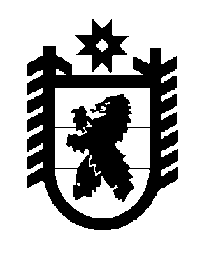 Российская Федерация Республика Карелия    ПРАВИТЕЛЬСТВО РЕСПУБЛИКИ КАРЕЛИЯРАСПОРЯЖЕНИЕот  15 ноября 2017 года № 640р-Пг. Петрозаводск В целях реализации Закона Республики Карелия от 26 июня 2015 года 
№ 1908-ЗРК «О перераспределении полномочий между органами местного самоуправления муниципальных образований в Республике Карелия и органами государственной власти Республики Карелия», в соответствии с частью 11 статьи 154 Федерального закона от 22 августа 2004 года № 122-ФЗ «О внесении изменений в законодательные акты Российской Федерации и признании утратившими силу некоторых законодательных актов Российской Федерации в связи с принятием федеральных законов «О внесении изменений и дополнений в Федеральный закон «Об общих принципах организации законодательных (представительных) и исполнительных органов государственной власти субъектов Российской Федерации» и «Об общих принципах организации местного самоуправления в Российской Федерации», учитывая решение Совета Кемского муниципального района от 29 июня 2017 года № 30-3/222 «Об утверждении перечня имущества, предлагаемого к передаче из муниципальной собственности Кемского муниципального района в государственную собственность Республики Карелия»:1. Утвердить прилагаемый перечень имущества, передаваемого из муниципальной собственности Кемского муниципального района в государственную собственность Республики Карелия. 2. Государственному комитету Республики Карелия по управлению государственным имуществом и организации закупок совместно с администрацией Кемского муниципального района обеспечить подписание передаточного акта.3. Право собственности Республики Карелия на указанное в пункте 1 настоящего распоряжения имущество возникает с момента подписания передаточного акта.
           Глава Республики Карелия                                                              А.О. ПарфенчиковУтвержден распоряжениемПравительства Республики Карелияот 15 ноября 2017 года № 640р-ППеречень имущества, передаваемого из муниципальной собственности Кемского муниципального района в государственную собственность Республики Карелия___________№ п/пНаименование имуществаАдрес местонахождения имуществаИндивидуализирую-щие характеристики имущества1.Воздушная линия электропередачи 10 кВ Л-17/04/02г. Кемь, от РП-17 до ТП-37напряжение 10 кВ2.Воздушная линия электропередачи 0,4 кВг. Кемь, от ТП-37 напряжение 0,4 кВ3.Воздушная линия электропередачи 0,4 кВг. Кемь, ул. Полярная, до дома № 12анапряжение 0,4 кВ4.Кабельная линия 0,4 кВг. Кемь, от ТП-37 до частных гаражейнапряжение 0,4 кВ5.Кабельная линия 0,4 кВпос. Рабочеостровск, от ТП-60 до дома № 15 по ул. Леснойнапряжение 0,4 кВ6.Кабельная линия 0,4 кВпос. Рабочеостровск, от КТП-65 до дома № 8 по ул. Железнодорожнойнапряжение 0,4 кВ7.Кабельная линия 0,4 кВпос. Рабочеостровск, от КТП-93 до дома № 11 по ул. Советскойнапряжение 0,4 кВ8.Кабельная линия 0,4 кВпос. Кривой Порог, от ТП до домов по ул. Подужемскойнапряжение 0,4 кВ9.КТП (комплексная трансформаторная подстанция)пос. Поньгоманапряжение 10/0,4 кВ10.Воздушная линия  электропередачи 0,4 кВпос. Поньгоманапряжение 0,4 кВ11.КТП (комплексная трансформаторная подстанция)пос. Кузема, ул. Вокзальнаянапряжение 10/0,4 кВ12.Воздушная линия  электропередачи 0,4 кВпос. Кузема, ул. 1-я Леснаянапряжение 0,4 кВ